Indigenous languages and Australian creoles 2011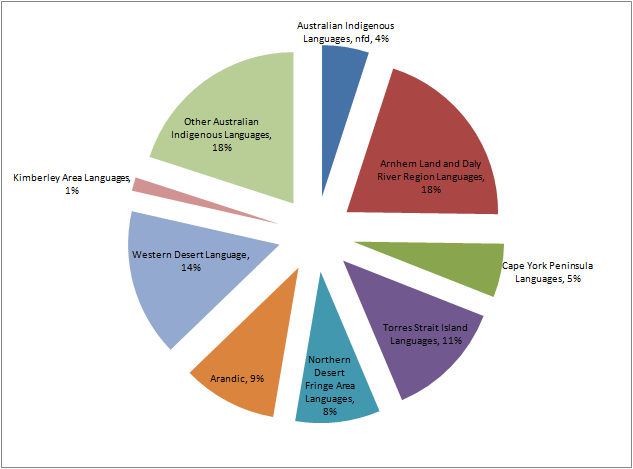  Source: ABS Census 2011Chart transcriptIndigenous languages and Australian creoles 2011 LanguagePercentageAustralian Indigenous Languages, nfd4%Arnhem Land and Daly River Region Languages 18%Cape York Peninsular Languages5%Torres Straight Island Languages11%Northern Desert Fringe Area Languages8%Arandic9%Western Desert Language14%Kimberley Area Languages1%Other Australian Indigenous Languages18%